Nemščina 8.razred 18.- 22. april UraZ nekaterimi učenci sem dogovorjena za ustno spraševanje ob 11.30 na teamsu. Novezavo dobite po  el. pošti.Interaktivni učbenik Wir fahren nach Berin. Od začetka enote do strani 47  UraInteraktivni učbenik  str.48   – reši naloge in preveri pravilnost  na Irokusplus. .V  zvezek prepiši transportna sredstva pod naslov:DIE TRANSPORTMITTEL Ich fahreIch  reise                       mit dem Auto/Bus/Zug/Fahrrad /Schiff                                        mit der   Bahn/ U-Bahn / S-BahnIch fliege mit dem Flugzeug. Ich  gehe zu Fuβ.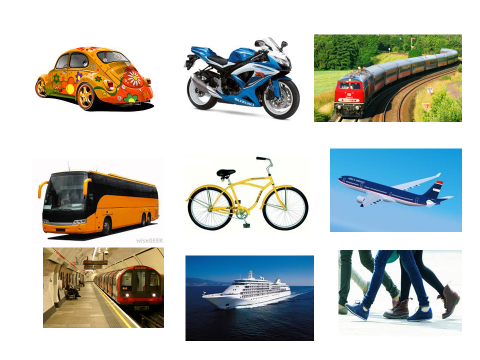 Nach  + Land / StadtIch reise mit dem Schiff nach Sizilien. /Istanbul Napiši po eno poved za vsak način potovanja in napiši, kam potuješ. Pošlji mi povedi na moj elektronski naslov mozetic.katarina@guest.arnes.si